โครงการกำจัดและป้องกันเหานักเรียนโรงเรียนเพียรปัญญา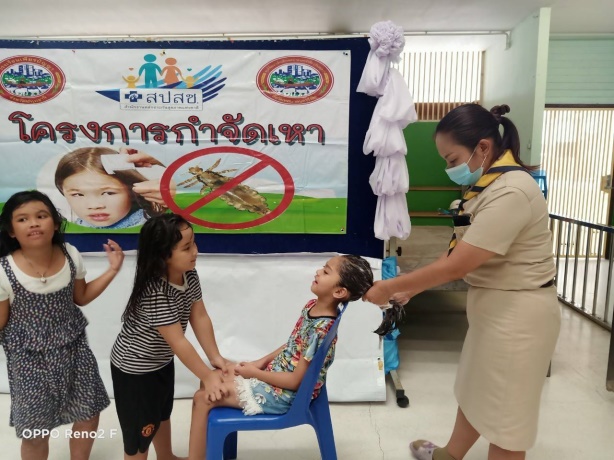 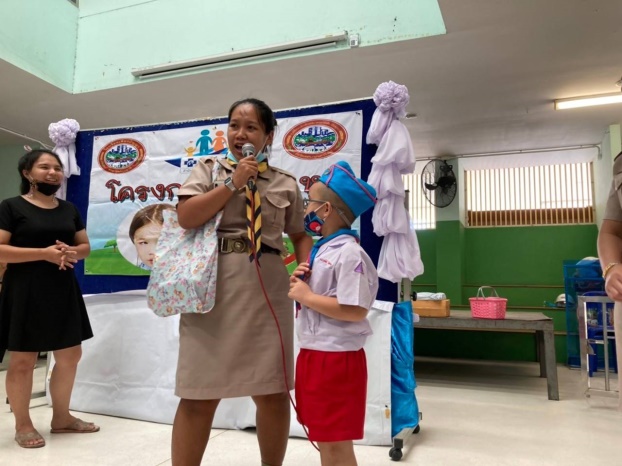 คุณครูให้ความรู้ในเรื่องของความสะอาด และวิธีดูแลรักษาสุขภาพ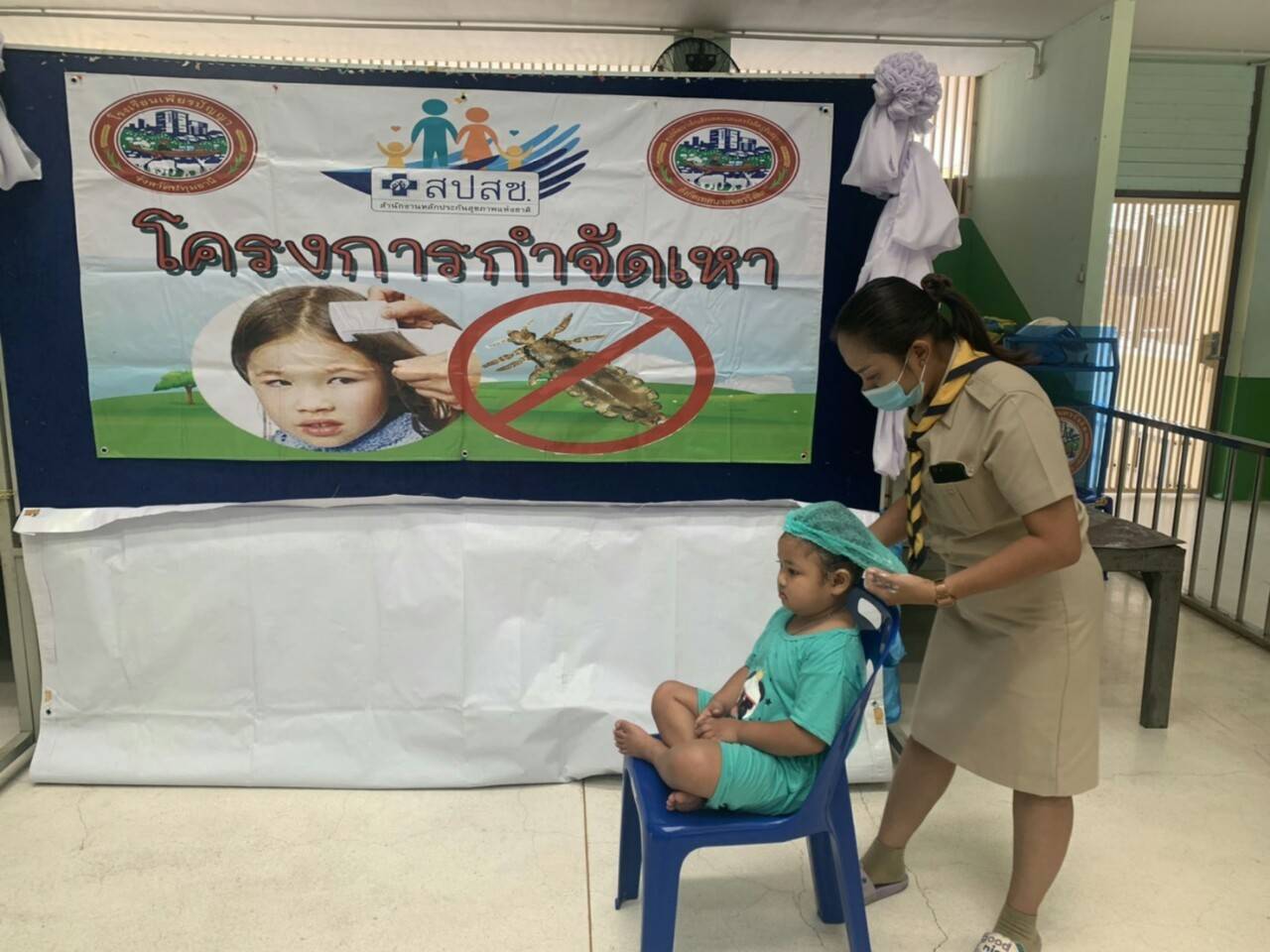 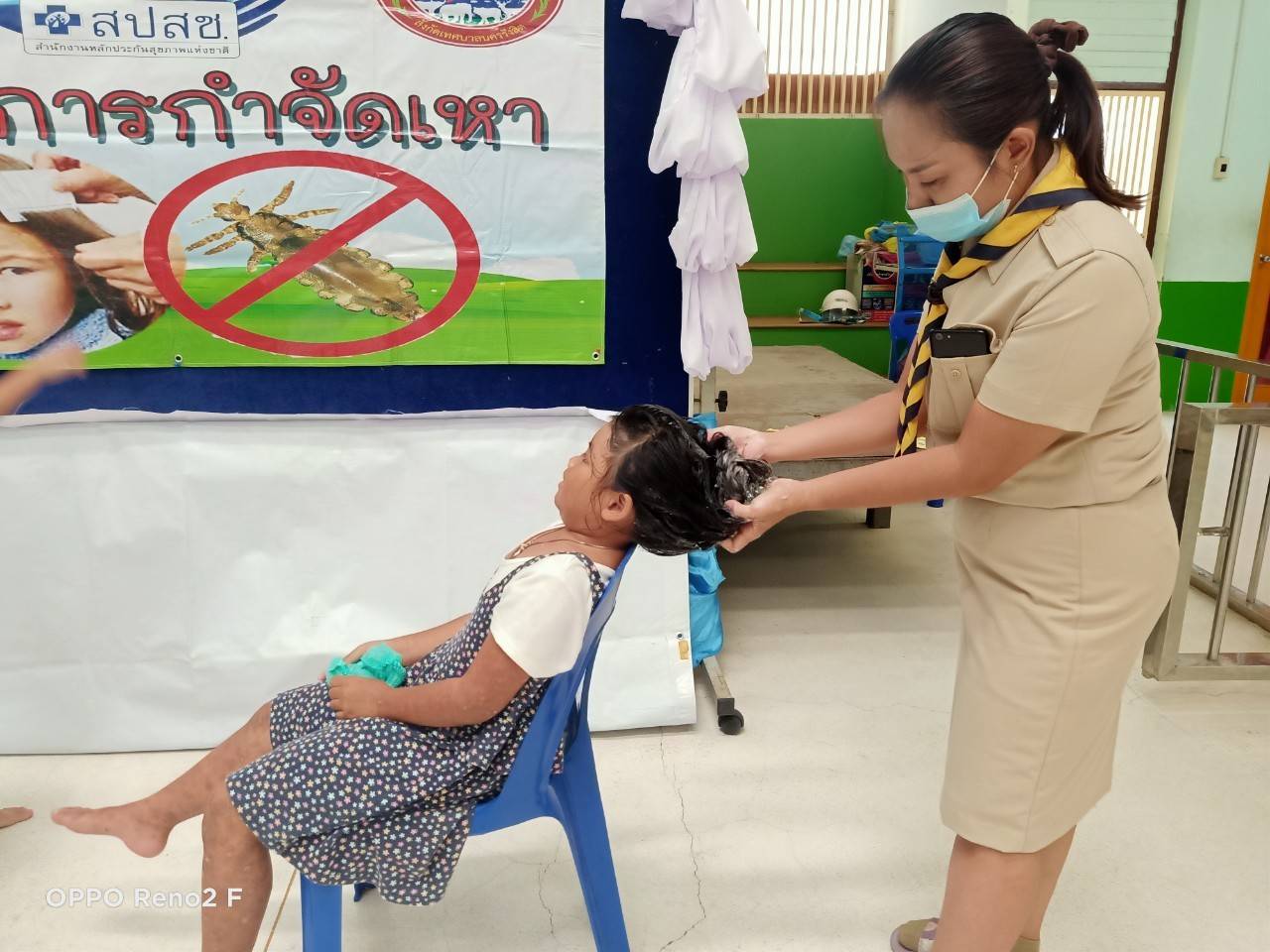 คุณครูสาธิตและหมักผมด้วยแชมพูกำจัดเหา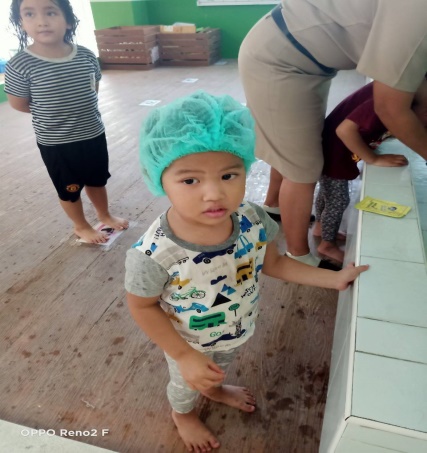 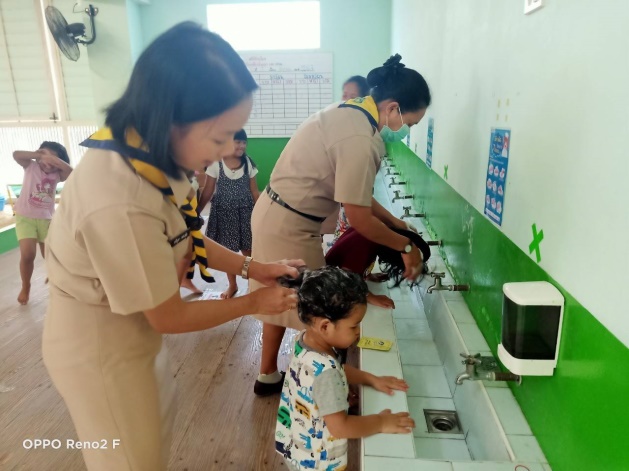 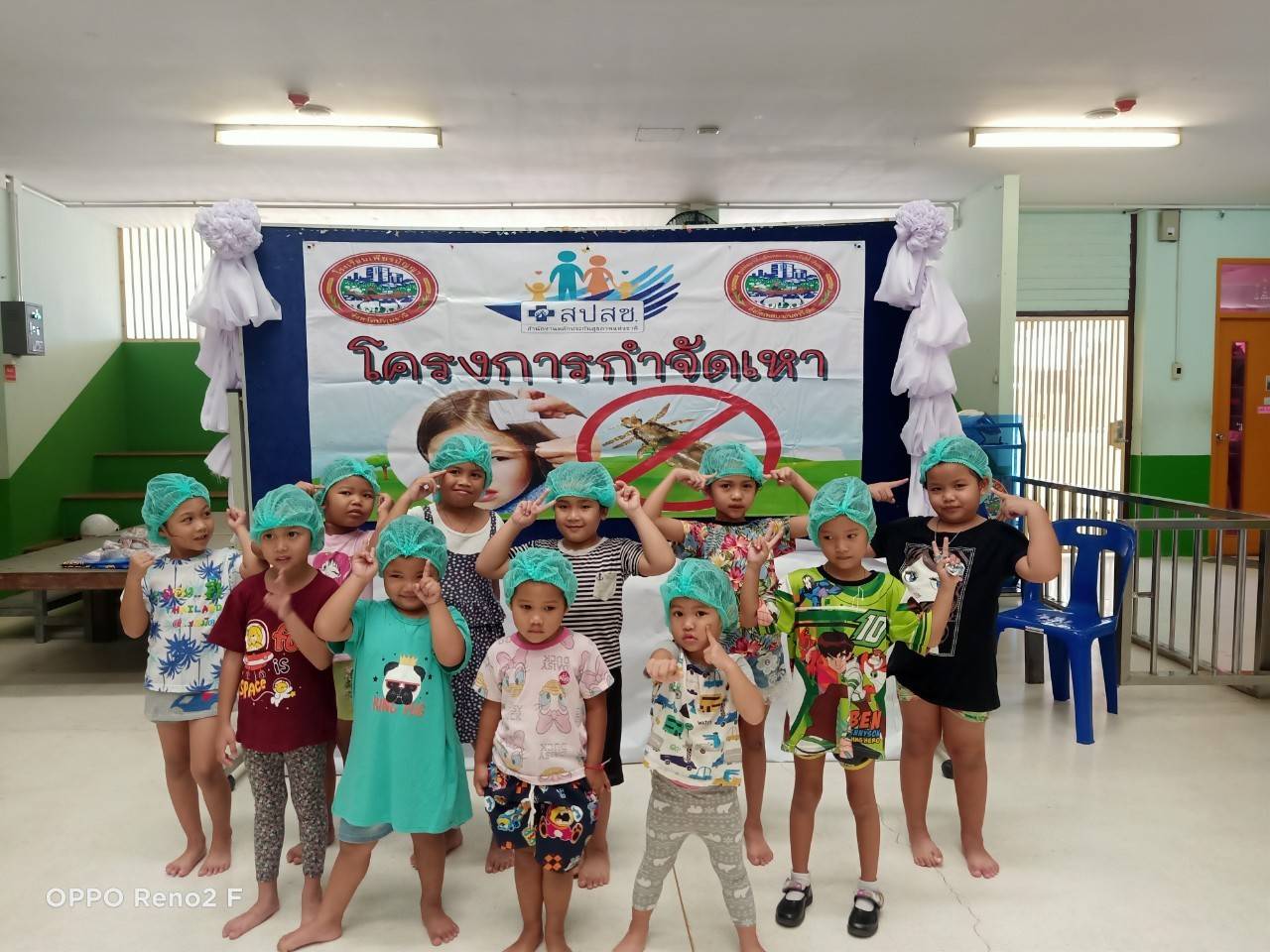 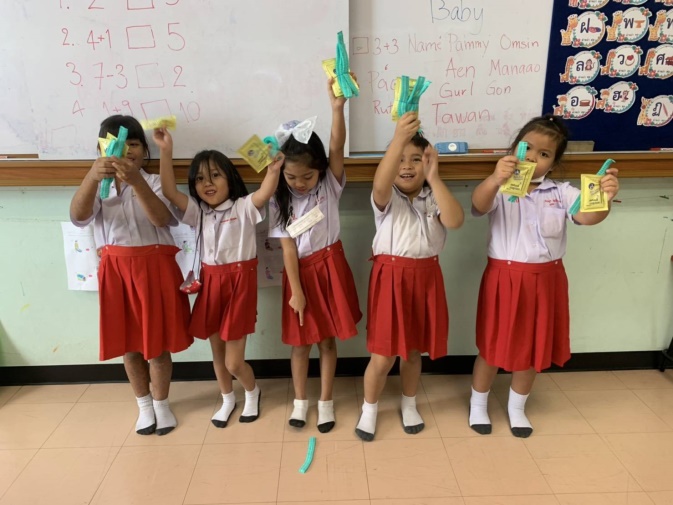 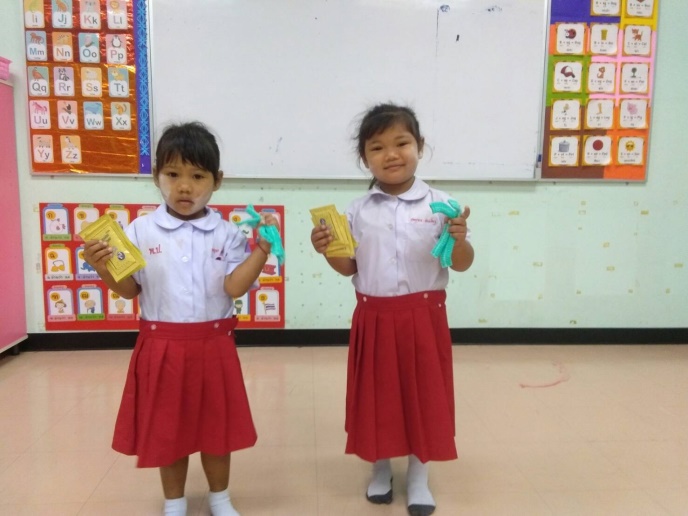 แจกแชมพูกำจัดเหาให้เด็กๆไปให้ผู้ปกครองรักษาที่บ้าน